Global Citizens Short-Term Student Mobility Project 2020
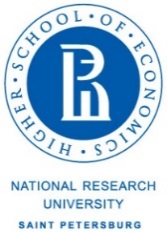 Application FormAttach programme draft to this application form!  Submit this Application Form online at https://spb.hse.ru/en/io/globalcitizens before June 1, 2020Global Citizens Project implementation outlines – approved by ISG on 21.02.2020Total Budget for 2020: 4 000 000 rublessupport of student’s participation in non-credit-based short-term mobility projects (filed trip, study tour etc.) in the form of grants provided to School/Faculty to subsidise students’ participation in the proposed mobility project 10 grants are available in 2020, each one grant is 400 000 Rubles grants are awarded to Schools on competitive basiscall for applications shall be arranged, announced and managed by International Office Schools shall apply for grants using this application form designed by International Officethe applying School shall design the project programme, content and outlines with respect to following minimal requirements:duration of mobility project – min. 3 days in October-December 2020number of participating students – min. 8students who participated in Global Citizens project in 2019 shall not be selected to participate again in 2020; School shall be responsible for proper selection of studentsprojects with Strategic and Prioritized Partners shall be given a high priorityprojects co-sponsored by School or third-party co-funding shall be given a priority evaluation & selection of applications is made by ISG after the call for applications is closed redistribution of any unused funds beyond the call for applications is subject to ISG decision Applying SchoolApplying UnitProject Leader[name, position, email, contact phone][name, position, email, contact phone]Project TitleProject Dates & Duration [duration of an eligible project shall be min. 3 days in October-December 2020]              [dates may be preliminary][duration of an eligible project shall be min. 3 days in October-December 2020]              [dates may be preliminary]Project ParticipantsLevel of education [Bachelor, Master, PhD, mixed][Bachelor, Master, PhD, mixed]Programme(-s)[title of degree programme or programmes where participants come from][title of degree programme or programmes where participants come from]Number of participating students[project is eligible with min. 8 participating students][participants of Global Citizens projects in 2019 are not eligible in 2020][project is eligible with min. 8 participating students][participants of Global Citizens projects in 2019 are not eligible in 2020]Selection Procedures[describe how student participants will be selected for this project][describe how student participants will be selected for this project]Accompanying faculty[number of faculty that will accompany the student group][number of faculty that will accompany the student group]Project HostsHost country and cityPrimary Host InstitutionIs Primary Host Institution a Strategic or Priority Partner?[projects with Supported Strategic and Prioritized Partners have high priority][projects with Supported Strategic and Prioritized Partners have high priority]Other Host Institutions, if anyProject ContentsProject Rationale[briefly describe projects outline and general rationale, choice of host country and host institution etc.; max. 2000 letters, please][briefly describe projects outline and general rationale, choice of host country and host institution etc.; max. 2000 letters, please]Expected Learning Outcomes[describe ELOs; max. 1000 letters, please][describe ELOs; max. 1000 letters, please]Programme Draftattach programme draft to this application form  attach programme draft to this application form  Project BudgetTotal estimated budget[xxx rubles][xxx rubles]incl. Global Citizens grant[max 400 000 rubles][max 400 000 rubles]incl. School co-funding  [xxx rubles][xxx rubles]incl. Third-party co-funding[xxx rubles] from [provide the third-party title][xxx rubles] from [provide the third-party title]incl. Student Fees[xxx rubles] in total, with each fee in amount of [xxx rubles][xxx rubles] in total, with each fee in amount of [xxx rubles]Costs estimationAirfarexxx rublesAccommodation xxx rublesVisa feexxx rublesHealth Insurancexxx rublesHost Institution Programme Fee (if any)xxx rublesMealsxxx rublesOther costs: [explain]xxx rublesTotal estimated costs (= total budget)xxx rublesWill this project require any financial contribution (fee) from participating students? Project Leader Signature